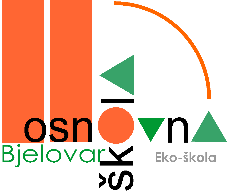 II. OSNOVNA ŠKOLAB j e l o v a rIvana Viteza Trnskog 19OIB:68503362068KLASA: 112-02/23-01/14URBROJ: 2103-39-01-23-3U Bjelovaru, 2. svibnja 2023. godineOBAVIJEST KANDIDATIMA PRIJAVLJENIM NA NATJEČAJ ZA RADNO MJESTO POMOĆNIK/ICA U NASTAVI UČENICIMA S TEŠKOĆAMA U UČENJU RASPISANOG OD 17. – 25.4.2023.(određeno, nepuno radno vrijeme)Testiranje odnosno  procjena za navedeno radno mjesto održat će se dana 8. svibnja 2023. godine (ponedjeljak).  Na testiranje odnosno procjenu s početkom u 09:00 sati poziva se niže navedena kandidatkinja čija prijava udovoljava uvjetima natječaja:Marina PetrasPovjerenstvo za procjenu i vrednovanje kandidata za zapošljavanje